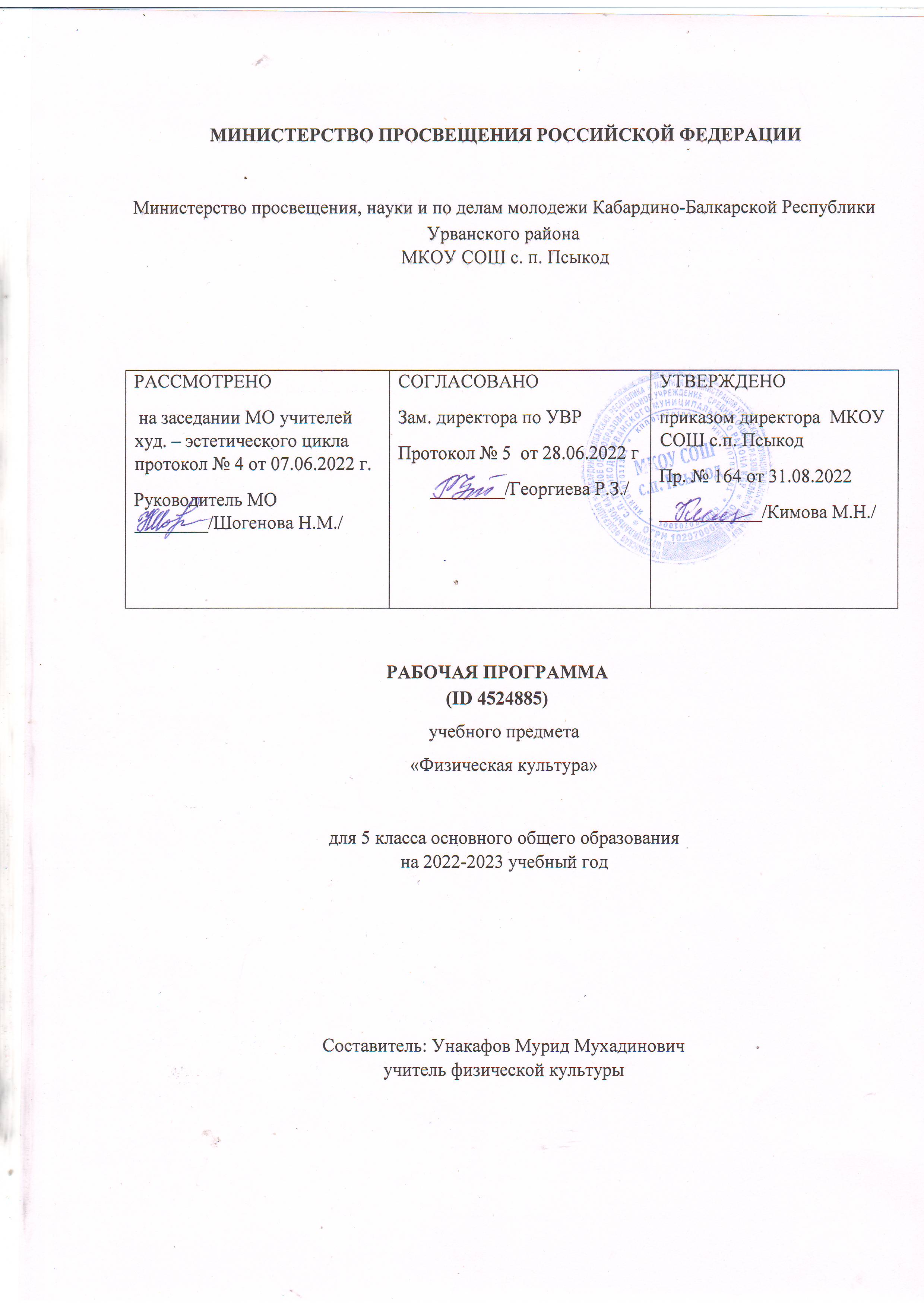 ПОЯСНИТЕЛЬНАЯ ЗАПИСКАОБЩАЯ ХАРАКТЕРИСТИКА УЧЕБНОГО ПРЕДМЕТА «ФИЗИЧЕСКАЯ КУЛЬТУРА»При создании рабочей программы учитывались потребности современного российского общества в физически крепком и дееспособном подрастающем поколении, способном активно включаться в разнообразные формы здорового образа жизни, умеющем использовать ценности физической культуры для самоопределения, саморазвития и самоактуализации. В рабочей программе нашли свои отражения объективно сложившиеся реалии современного социокультурного развития российского общества, условия деятельности образовательных организаций, возросшие требования родителей, учителей и методистов к совершенствованию содержания школьного образования, внедрению новых методик и технологий в учебно-воспитательный процесс.В своей социально-ценностной ориентации рабочая программа сохраняет исторически сложившееся предназначение дисциплины «Физическая культура» в качестве средства подготовки учащихся к предстоящей жизнедеятельности, укрепления их здоровья, повышения функциональных и адаптивных возможностей систем организма, развития жизненно важных физических качеств. Программа обеспечивает преемственность с Примерной рабочей программой начального среднего общего образования, предусматривает возможность активной подготовки учащихся к выполнению нормативов «Президентских состязаний» и «Всероссийского физкультурно-спортивного комплекса ГТО».ЦЕЛИ ИЗУЧЕНИЯ УЧЕБНОГО ПРЕДМЕТА «ФИЗИЧЕСКАЯ КУЛЬТУРА»Общей целью школьного образования по физической культуре является формирование разносторонне физически развитой личности, способной активно использовать ценности физической культуры для укрепления и длительного сохранения собственного здоровья, оптимизации трудовой деятельности и организации активного отдыха. В рабочей программе для 5 класса данная цель конкретизируется и связывается с формированием устойчивых мотивов и потребностей школьников в бережном отношении к своему здоровью, целостном развитии физических, психических и нравственных качеств, творческом использовании ценностей физической культуры в организации здорового образа жизни, регулярных занятиях двигательной деятельностью и спортом.Развивающая направленность рабочей программы определяется вектором развития физических качеств и функциональных возможностей организма занимающихся, являющихся основой укрепления их здоровья, повышения надёжности и активности адаптивных процессов. Существенным достижением данной ориентации является приобретение школьниками знаний и умений в организации самостоятельных форм занятий оздоровительной, спортивной и прикладноориентированной физической культурой, возможностью познания своих физических спосбностей и их целенаправленного развития.Воспитывающее значение рабочей программы заключается в содействии активной социализации школьников на основе осмысления и понимания роли и значения мирового и российского олимпийского движения, приобщения к их культурным ценностям, истории и современному развитию. В число практических результатов данного направления входит фор​мирование положительных навыков и умений в общении и взаимодействии со сверстниками и учителями физической культуры, организации совместной учебной и консультативной деятельности.Центральной идеей конструирования учебного содержания и планируемых результатов образования в основной школе является воспитание целостной личности учащихся, обеспечение единства в развитии их физической, психической и социальной природы. Реализация этой идеи становится возможной на основе содержания учебной дисциплины «Физическая культура», которое представляется двигательной деятельностью с её базовыми компонентами: информационным (знания о физической культуре), операциональным (способы самостоятельной деятельности) и мотивационнопроцессуальным (физическое совершенствование).В целях усиления мотивационной составляющей учебного предмета, придания ей личностно значимого смысла, содержание рабочей программы представляется системой модулей, которые входят структурными компонентами в раздел «Физическое совершенствование».Инвариантные модули включают в себя содержание базовых видов спорта: гимнастика, лёгкая атлетика, зимние виды спорта(на примере лыжной подготовки), спортивные игры, плавание. Данные модули в своём предметном содержании ориентируются на всестороннюю физическую подготовленность учащихся, освоение ими технических действий и физических упражнений, содействующих обогащению двигательного опыта.Вариативные модули объединены в рабочей программе модулем «Спорт», содержание которого разрабатывается образовательной организацией на основе Примерных модульных программ по физической культуре для общеобразовательных организаций, рекомендуемых Министерством просвещения Российской Федерации. Основной содержательной направленностью вариативных модулей является подготовка учащихся к выполнению нормативных требований Всероссийского физкультурно-спортивного комплекса ГТО, активное вовлечение их в соревновательную деятельность.Исходя из интересов учащихся, традиций конкретного региона или образовательной организации, модуль «Спорт» может разрабатываться учителями физической культуры на основе содержания базовой физической подготовки, национальных видов спорта, современных оздоровительных систем. В настоящей рабочей программе в помощь учителям физической культуры в рамках данного модуля, представлено примерное содержание «Базовой физической подготовки».МЕСТО УЧЕБНОГО ПРЕДМЕТА «ФИЗИЧЕСКАЯ КУЛЬТУРА» В УЧЕБНОМ ПЛАНЕВ 5 классе на изучение предмета отводится 3 часа в неделю, суммарно 102 часа. Вариативные модули (не менее 1 часа в неделю) могут быть реализованы во внеурочной деятельности, в том числе в форме сетевого взаимодействия с организациями системы дополнительного образования детей.При подготовке рабочей программы учитывались личностные и метапредметные результаты, зафиксированные в Федеральном государственном образовательном стандарте основного общего образования и в «Универсальном кодификаторе элементов содержания и требований к результатам освоения основной образовательной программы основного общего образования».СОДЕРЖАНИЕ УЧЕБНОГО ПРЕДМЕТА Знания о физической культуре. Физическая культура в основной школе: задачи, содержание и формы организации занятий. Система дополнительного обучения физической культуре; организация спортивной работы в общеобразовательной школе.Физическая культура и здоровый образ жизни: характеристика основных форм занятий физической культурой, их связь с укреплением здоровья, организацией отдыха и досуга.Исторические сведения об Олимпийских играх Древней Греции, характеристика их содержания и правил спортивной борьбы. Расцвет и завершение истории Олимпийских игр древности.Способы самостоятельной деятельности. Режим дня и его значение для учащихся школы, связь с умственной работоспособностью. Составление индивидуального режима дня; определение основных индивидуальных видов деятельности, их временных диапазонов и последовательности в выполненииФизическое развитие человека, его показатели и способы измерения. Осанка как показатель физического развития, правила предупреждения её нарушений в условиях учебной и бытовой деятельности. Способы измерения и оценивания осанки. Составление комплексов физических упражнений с коррекционной направленностью и правил их самостоятельного проведения.Проведение самостоятельных занятий физическими упражнениями на открытых площадках и в домашних условиях; подготовка мест занятий, выбор одежды и обуви; предупреждение травматизма.Оценивание состояния организма в покое и после физической нагрузки в процессе самостоятельных занятий физической культуры и спортом.Составление дневника физической культуры.Физическое совершенствование. Физкультурно-оздоровительная деятельность. Роль и значение физкультурно-оздоровительной деятельности в здоровом образе жизни современного человека. Упражнения утренней зарядки и физкультминуток, дыхательной и зрительной гимнастики в процессе учебных занятий; закаливающие процедуры после занятий утренней зарядкой. Упражнения на развитие гибкости и подвижности суставов; развитие координации; формирование телосложения с использованием внешних отягощений.Спортивно-оздоровительная деятельность. Роль и значение спортивно-оздоровительной деятельности в здоровом образе жизни современного человека.Модуль «Гимнастика». Кувырки вперёд и назад в группировке; кувырки вперёд ноги «скрестно»; кувырки назад из стойки на лопатках (мальчики). Опорные прыжки через гимнастического козла ноги врозь (мальчики); опорные прыжки на гимнастического козла с последующим спрыгиванием (девочки).Упражнения на низком гимнастическом бревне: передвижение ходьбой с поворотами кругом и на90°, лёгкие подпрыгивания; подпрыгивания толчком двумя ногами; передвижение приставным шагом (девочки). Упражнения на гимнастической лестнице: перелезание приставным шагом правым и левым боком; лазанье разноимённым способом по диагонали и одно​имённым способом вверх. Расхождение на гимнастической скамейке правым и левым боком способом «удерживая за плечи».Модуль «Лёгкая атлетика». Бег на длинные дистанции с равномерной скоростью передвижения с высокого старта; бег на короткие дистанции с максимальной скоростью передвижения. Прыжки в длину с разбега способом «согнув ноги»; прыжки в высоту с прямого разбега.Метание малого мяча с места в вертикальную неподвижную мишень; метание малого мяча на дальность с трёх шагов разбега.Модуль «Зимние виды спорта». Передвижение на лыжах попеременным двухшажным ходом; повороты на лыжах переступанием на месте и в движении по учебной дистанции; подъём по пологому склону способом «лесенка» и спуск в основной стойке; преодоление небольших бугров и впадин при спуске с пологого склона.Модуль «Спортивные игры».Баскетбол. Передача мяча двумя руками от груди, на месте и в движении; ведение мяча на месте и в движении «по прямой», «по кругу» и «змейкой»; бросок мяча в корзину двумя руками от груди с места; ранее разученные технические действия с мячом.Волейбол. Прямая нижняя подача мяча; приём и передача мяча двумя руками снизу и сверху на месте и в движении; ранее разученные технические действия с мячом.Футбол. Удар по неподвижному мячу внутренней стороной стопы с небольшого разбега; остановка катящегося мяча способом «наступания»; ведение мяча «по прямой», «по кругу» и «змейкой»; обводка мячом ориентиров (конусов).Совершенствование техники ранее разученных гимнастических и акробатических упражнений, упражнений лёгкой атлетики и зимних видов спорта, технических действий спортивных игр.Модуль «Спорт». Физическая подготовка к выполнению нормативов комплекса ГТО с использованием средств базовой физической подготовки, видов спорта и оздоровительных систем физической культуры, национальных видов спорта, культурно-этнических игр.ПЛАНИРУЕМЫЕ ОБРАЗОВАТЕЛЬНЫЕ РЕЗУЛЬТАТЫЛИЧНОСТНЫЕ РЕЗУЛЬТАТЫГотовность проявлять интерес к истории и развитию физической культуры и спорта в РоссийскойФедерации, гордиться победами выдающихся отечественных спортсменов-олимпийцев; готовность отстаивать символы Российской Федерации во время спортивных соревнований, уважатьтрадиции и принципы современных Олимпийских игр и олимпийского движения;готовность ориентироваться на моральные ценности и нормы межличностного взаимодействия приорганизации, планировании и проведении совместных занятий физической культурой и спортом, оздоровительных мероприятий в условиях активного отдыха и досуга;готовность оценивать своё поведение и поступки во время проведения совместных занятийфизической культурой, участия в спортивных мероприятиях и соревнованиях;готовность оказывать первую медицинскую помощь при травмах и ушибах, соблюдать правилатехники безопасности во время совместных занятий физической культурой и спортом;стремление к физическому совершенствованию, формированию культуры движения ителосложения, самовыражению в избранном виде спорта;готовность организовывать и проводить занятия физической культурой и спортом на основенаучных представлений о закономерностях физического развития и физической подготовленности с учётом самостоятельных наблюдений за изменением их показателей;осознание здоровья как базовой ценности человека, признание объективной необходимости в егоукреплении и длительном сохранении посредством занятий физической культурой и спортом;осознание необходимости ведения здорового образа жизни как средства профилактики пагубноговлияния вредных привычек на физическое, психическое и социальное здоровье человека;способность адаптироваться к стрессовым ситуациям, осуществлять профилактические мероприятияпо регулированию эмоциональных напряжений, активному восстановлению организма после значительных умственных и физичес​ких нагрузок;готовность соблюдать правила безопасности во время занятий физической культурой и спортом,проводить гигиенические и профилактические мероприятия по организации мест занятий, выбору спортивного инвентаря и оборудования, спортивной одежды;готовность соблюдать правила и требования к организации бивуака во время туристских походов,противостоять действиям и поступкам, приносящим вред окружающей среде;освоение опыта взаимодействия со сверстниками, форм общения и поведения при выполненииучебных заданий на уроках физической культуры, игровой и соревновательной деятельности; повышение компетентности в организации самостоятельных занятий физической культурой,планировании их содержания и направленности в зависимости от индивидуальных интересов и потребностей;формирование представлений об основных понятиях и терминах физического воспитания испортивной тренировки, умений руководствоваться ими в познавательной и практической деятельности, общении со сверстниками, публичных выступлениях и дискуссиях.МЕТАПРЕДМЕТНЫЕ РЕЗУЛЬТАТЫУниверсальные познавательные действия:проводить сравнение соревновательных упражнений Олимпийских игр древности и современныхОлимпийских игр, выявлять их общность и различия; осмысливать Олимпийскую хартию как основополагающий документ современного олимпийского движения, приводить примеры её гуманистической направленности;анализировать влияние занятий физической культурой и спортом на воспитание положительныхкачеств личности, устанавливать возможность профилактики вредных привычек; характеризовать туристские походы как форму активного отдыха, выявлять их целевоепредназначение в сохранении и укреплении здоровья; руководствоваться требованиями техники безопасности во время передвижения по маршруту и организации бивуака;устанавливать причинно-следственную связь между планированием режима дня и изменениямипоказателей работоспособности;устанавливать связь негативного влияния нарушения осанки на состояние здоровья и выявлятьпричины нарушений, измерять индивидуальную форму и составлять комплексы упражнений по профилактике и коррекции выявляемых нарушений;устанавливать причинно-следственную связь между уровнем развития физических качеств,состоянием здоровья и функциональными возможностями основных систем организма;устанавливать причинно-следственную связь между качеством владения техникой физическогоупражнения и возможностью возникновения травм и ушибов во время самостоятельных занятий физической культурой и спортом; устанавливать причинно-следственную связь между подготовкой мест занятий на открытыхплощадках и правилами предупреждения травматизма.Универсальные коммуникативные действия:выбирать, анализировать и систематизировать информацию из разных источников об образцахтехники выполнения разучиваемых упражнений, правилах планирования самостоятельных занятий физической и технической подготовкой;вести наблюдения за развитием физических качеств, сравнивать их показатели с даннымивозрастно-половых стандартов, составлять планы занятий на основе определённых правил и регулировать нагрузку по частоте пульса и внешним признакам утомления;описывать и анализировать технику разучиваемого упражнения, выделять фазы и элементыдвижений, подбирать подготовительные упражнения и планировать последовательность решения задач обучения; оценивать эффективность обучения посредством сравнения с эталонным образцом;наблюдать, анализировать и контролировать технику выполнения физических упражнений другимиучащимися, сравнивать её с эталонным образцом, выявлять ошибки и предлагать способы их устранения;изучать и коллективно обсуждать технику «иллюстративного образца» разучиваемого упражнения,рассматривать и моделировать появление ошибок, анализировать возможные причины их появления, выяснять способы их устранения.Универсальные учебные регулятивные действия:составлять и выполнять индивидуальные комплексы физических упражнений с разнойфункциональной направленностью, выявлять особенности их воздействия на состояние организма, развитие его резервных возможностей с помощью процедур контроля и функциональных проб;составлять и выполнять акробатические и гимнастические комплексы упражнений, самостоятельноразучивать сложно-координированные упражнения на спортивных снарядах;активно взаимодействовать в условиях учебной и игровой деятельности, ориентироваться науказания учителя и правила игры при возникновении  конфликтных и нестандартных ситуаций, признавать своё право и право других на ошибку, право на её совместное исправление;разучивать и выполнять технические действия в игровых видах спорта, активно взаимодействуютпри совместных тактических действиях в защите и нападении, терпимо относится к ошибкам игроков своей команды и команды соперников;организовывать оказание первой помощи при травмах и ушибах во время самостоятельных занятий физической культурой и спортом, применять способы и приёмы помощи в зависимости от характера и признаков полученной травмы.ПРЕДМЕТНЫЕ РЕЗУЛЬТАТЫК концу обучения в 5 классе обучающийся научится: выполнять требования безопасности на уроках физической культуры, на самостоятельных занятияхфизическими упражнениями в условиях активного отдыха и досуга;проводить измерение индивидуальной осанки и сравнивать её показатели со стандартами,составлять комплексы упражнений по коррекции и профилактике её нарушения, планировать их выполнение в режиме дня;составлять дневник физической культуры и вести в нём наблюдение за показателями физическогоразвития и физической подготовленности, планировать содержание и регулярность проведения самостоятельных занятий;осуществлять профилактику утомления во время учебной деятельности, выполнять комплексыупражнений физкультминуток, дыхательной и зрительной гимнастики;выполнять комплексы упражнений оздоровительной физической культуры на развитие гибкости,координации и формирование телосложения;выполнять опорный прыжок с разбега способом «ноги врозь» (мальчики) и способом«напрыгивания с последующим спрыгиванием» (девочки); выполнять упражнения в висах и упорах на низкой гимнастической перекладине (мальчики); впередвижениях по гимнастическому бревну ходьбой и приставным шагом с поворотами, подпрыгиванием на двух ногах на месте и с продвижением (девочки);передвигаться по гимнастической стенке приставным шагом, лазать разноимённым способом вверхи по диагонали;выполнять бег с равномерной скоростью с высокого старта по учебной дистанции; демонстрировать технику прыжка в длину с разбега способом «согнув ноги»; передвигаться на лыжах попеременным двухшажным ходом (для бесснежных районов — имитацияпередвижения);демонстрировать технические действия в спортивных играх:баскетбол (ведение мяча с равномерной скоростью в разных направлениях; приём и передача мячадвумя руками от груди с места и в движении);волейбол (приём и передача мяча двумя руками снизу и сверху с места и в движении, прямаянижняя подача);футбол (ведение мяча с равномерной скоростью в разных направлениях, приём и передача мяча,удар по неподвижному мячу с небольшого разбега); тренироваться в упражнениях общефизической и специальной физической подготовки с учётом индивидуальных и возрастно-половых особенностей.ТЕМАТИЧЕСКОЕ ПЛАНИРОВАНИЕПОУРОЧНОЕ ПЛАНИРОВАНИЕ1№п/пНаименование разделов и тем программыКоличество часовКоличество часовДата изученияВидыдеятельностиВиды, формы контроляЭлектронные (цифровые) образовательные ресурсы№п/пНаименование разделов и тем программывсегоконтрольные работыпрактические работыДата изученияВидыдеятельностиВиды, формы контроляЭлектронные (цифровые) образовательные ресурсыРаздел 1. ЗНАНИЯ О ФИЗИЧЕСКОЙ КУЛЬТУРЕРаздел 1. ЗНАНИЯ О ФИЗИЧЕСКОЙ КУЛЬТУРЕ1.1.Знакомство с программным материалом и требованиями к его освоению1106.09.2022Практическая работа;1.2.Знакомство с системой дополнительного обучения физической культуре и организацией спортивной работы в школе1108.09.20221.3.Знакомство с понятием «здоровый образ жизни» и значением здорового образа жизни в жизнедеятельности современного человека1113.09.20221.4.Знакомство с историей древних Олимпийских игр1115.09.2022Итого по разделуИтого по разделу4Раздел 2. СПОСОБЫ САМОСТОЯТЕЛЬНОЙ ДЕЯТЕЛЬНОСТИРаздел 2. СПОСОБЫ САМОСТОЯТЕЛЬНОЙ ДЕЯТЕЛЬНОСТИ2.1.Режим дня и его значение для современного школьника1120.09.20222.2.Самостоятельное составление индивидуального режима дня1122.09.20222.3.Физическое развитие человека и факторы, влияющие на его показатели1127.09.20222.4.Осанка как показатель физического развития и здоровья школьника1129.09.20222.7.Организация и проведение самостоятельных занятий1104.10.20222.9.Исследование влияния оздоровительных форм занятий физической культурой на работу сердца1106.10.2022Итого по разделуИтого по разделу6Раздел 3. ФИЗИЧЕСКОЕ СОВЕРШЕНСТВОВАНИЕРаздел 3. ФИЗИЧЕСКОЕ СОВЕРШЕНСТВОВАНИЕ3.1.Знакомство с понятием «физкультурно-оздоровительная деятельность1111.10.20223.2.Упражнения утренней зарядки1113.10.20223.3.Упражнения дыхательной и зрительной гимнастики1118.10.20223.4.Водные процедуры после утренней зарядки1120.10.20223.5.Упражнения на развитие гибкости1125.10.20223.6.Упражнения на развитие координации1127.10.20223.7.Упражнения на формирование телосложения1108.11.20223.8.Модуль «Гимнастика». Знакомство с понятием «спортивно-оздоровительная деятельность1110.11.20223.9.Модуль «Гимнастика». Кувырок вперёд в группировке1115.11.20223.10.Модуль «Гимнастика». Кувырок назад в группировке1117.11.20223.11.Модуль «Гимнастика». Кувырок вперёд ноги «скрёстно»1122.11.20223.12.Модуль «Гимнастика». Кувырок назад из стойки на лопатках1124.11.20223.13.Модуль «Гимнастика». Опорный прыжок на гимнастического козла1129.11.20223.14.Модуль «Гимнастика». Гимнастическая комбинация на низком гимнастическом бревне1101.12.20223.15.Модуль «Гимнастика». Лазанье и перелезание на гимнастической стенке1106.12.20223.16.Модуль «Гимнастика». Расхождение на гимнастической скамейке в парах1108.12.20223.17.Модуль «Лёгкая атлетика». Бег с равномерной скоростью на длинные дистанции1113.12.20223.18.Модуль «Лёгкая атлетика». Знакомство с рекомендациями по технике безопасности во время выполнения беговых упражнений на самостоятельных занятиях лёгкой атлетикой1115.12.20223.19.Модуль «Лёгкая атлетика». Бег с максимальной скоростью на короткие дистанции1120.12.20223.20.Модуль «Лёгкая атлетика». Прыжок в длину с разбега способом «согнув ноги»1122.12.20223.21.Модуль «Лёгкая атлетика». Прыжки в высоту с прямого разбега1127.12.20223.22.Модуль «Лёгкая атлетика». Знакомство с рекомендациями учителя по технике безопасности на занятиях прыжками и со способами их использования для развития скоростно-силовых способностей1129.12.20223.23.Модуль «Лёгкая атлетика». Метание малого мяча в неподвижную мишень1112.01.20233.24.Модуль «Лёгкая атлетика». Знакомство с рекомендациями по технике безопасности при выполнении упражнений в метании малого мяча и со способами их использования для развития точности движения1117.01.20233.25.Модуль «Лёгкая атлетика». Метание малого мяча на дальность1119.01.20233.32.Модуль «Спортивные игры. Баскетбол». Передача баскетбольного мяча двумя руками от груди1131.01.20233.33.Модуль «Спортивные игры. Баскетбол». Знакомство с рекомендациями учителя по использованию подготовительных и подводящих упражнений для освоения технических действий игры баскетбол1102.02.20233.34.Модуль «Спортивные игры. Баскетбол». Передача мяча двумя руками от груди, на месте и в движении1107.02.20233.35.Модуль «Спортивные игры. Баскетбол». Ведение мяча на месте и в движении «по прямой», «по кругу» и«змейкой»1109.02.20233.36.Модуль «Спортивные игры. Баскетбол». Бросок мяча в корзину двумя руками от груди с  места1114.02.20233.37.Модуль «Спортивные игры. Баскетбол». Ранее разученные технические действия с мячом1116.02.20233.38.Модуль «Спортивные игры. Волейбол». Прямая нижняя подача мяча в волейболе1121.02.20233.39.Модуль «Спортивные игры. Волейбол». Знакомство с рекомендациями учителя по использованию подготовительных и подводящих упражнений для освоения технических действий игры волейбол1123.02.20233.40.Модуль «Спортивные игры. Волейбол». Приём и передача волейбольного мяча двумя руками снизу на месте и в движении1128.02.20233.41.Модуль «Спортивные игры. Волейбол». Приём и передача волейбольного мяча двумя руками сверху на месте и в движении1102.03.20233.42.Модуль «Спортивные игры. Волейбол». Ранее разученные технические действия с мячом1107.03.20233.43.Модуль «Спортивные игры. Футбол». Удар по неподвижному мячу1109.03.20233.44.Модуль «Спортивные игры. Футбол». Знакомство с рекомендациями учителя по использованию подготовительных и подводящих упражнений для освоения технических действий игры футбол1114.03.20233.45.Модуль «Спортивные игры. Футбол». Остановка катящегося мяча внутренней стороной стопы1116.03.20233.46.Модуль «Спортивные игры. Футбол». Ведение футбольного мяча1121.03.20233.47.Модуль «Спортивные игры. Футбол». Обводка мячом ориентиров1123.03.2023Итого по разделуИтого по разделу41Раздел 4. СПОРТРаздел 4. СПОРТРаздел 4. СПОРТРаздел 4. СПОРТ4.1.Физическая подготовка: освоение содержания программы, демонстрация приростов в показателях физической подготовленности и нормативных требований комплекса ГТО171704.04.202330.05.2023Итого по разделуИтого по разделу17ОБЩЕЕ КОЛИЧЕСТВО ЧАСОВ ПО ПРОГРАММЕОБЩЕЕ КОЛИЧЕСТВО ЧАСОВ ПО ПРОГРАММЕ68068№п/пТема урокаКоличество часовКоличество часовКоличество часовДата изученияВиды, формы контроля№п/пТема урокавсегоконтрольные работыпрактические работыДата изученияВиды, формы контроля1.Знакомство с программным материалом и требованиями к его освоению1106.09.20222.Правила составления индивидуального режима дня1108.09.20223.Правила подготовки мест для самостоятельных занятий физическими упражнениями1113.09.20224.Миф о зарождении олимпийских игр1115.09.20225.Режим дня и его значение для современного школьника1120.09.20226.Правила составления индивидуального режима дня1122.09.20227.Правила подбора упражнений и физической нагрузки для самостоятельных занятий оздоровительной физической культурой1127.09.20228.Осанка как показатель физического развития и здоровья школьника1129.09.20229.Правила подготовки мест для самостоятельных занятий физическими упражнениями1104.10.202210.Организация и проведение самостоятельных занятий1106.10.202211.Исследование влияния оздоровительных форм занятий физической культурой на работу сердца1111.10.202212.Знакомство с понятием «физкультурнооздоровительная деятельность1113.10.202213.Упражнения утренней зарядки1118.10.202214.Упражнения дыхательной и зрительной гимнастики1120.10.202215.Упражнения на развитие гибкости1125.10.202216.Упражнения на развитие координации1127.10.202217.Упражнения на формирование телосложения1108.11.202218.Комплекс упражнений зрительной гимнастики1110.11.202219.Совершенствование техники кувырка вперед в группировке1115.11.202220.Совершенствование техники кувырка назад вгруппировке1117.11.202221.Техника выполнения кувырка вперед ноги скрестно1122.11.202222.Техника выполнения кувырка назад из стойки на лопатках в полушпагат1124.11.202223.Совершенствование техники опорного прыжка на гимнастического козла с последующим спрыгиванием1129.11.202224.Гимнастическая комбинация на низком гимнастическом бревне1101.12.202225.Лазанье и перелезание на гимнастической стенке1106.12.202226.Расхождение на гимнастической скамейке в парах1108.12.202227.Бег с равномерной скоростью на длинные дистанции1113.12.202228.Знакомство с рекомендациями по технике безопасности во время выполнения беговых упражнений на самостоятельных занятиях лёгкой атлетикой1115.12.202229.Бег с максимальной скоростью на короткие дистанции1120.12.202230.Прыжок в длину с разбега способом «согнув ноги»1122.12.202231.Прыжки в высоту с прямого разбега1127.12.202232.Знакомство с рекомендациями учителя по технике безопасности на занятиях прыжками и со способами их использования для развития скоростносиловыхОбобщающий урок по итогам обучения в 2-й четверти1129.12.2022Зачет;33.Метание малого мяча в неподвижную мишень1112.01.202334.Знакомство с рекомендациями по технике безопасности при выполнении упражнений в метании малого мяча и со способами их использования для развития точности движения1117.01.202335.Метание малого мяча на дальность1120.01.202336.Способы самостоятельного совершенствования техники ловли и передачи баскетбольного мяча двумя руками от груди1124.01.202337.Совершенствование техники ловли и передачи баскетбольного мяча двумя руками от груди1126.01.202338.Совершенствование техники ловли и передачи баскетбольного мяча двумя руками от груди1131.01.202339.Знакомство с рекомендациями учителя по использованию подготовительных и подводящих упражнений для освоения технических действий игры баскетбол1102.02.202340.Организация и проведение подвижной игры «Мяч по кругу». Техника приема баскетбольного мяча во время передвижения1107.02.202341.Способы самостоятельного совершенствования техники ведения баскетбольного мяча. Подводящие упражнения для самостоятельного освоения техники приема баскетбольного мяча во время передвижения1114.02.202342.Подводящие упражнения для самостоятельного совершенствования техники броска мяча двумя руками от груди с места1116.02.202343.Ранее разученные технические действия с мячом1121.02.2023Зачет;44. Проект «История возникновения игры волейбол»1123.02.2023Практическая работа; Проект ;45.Свершенствование техники выполнения прямой нижней подачи в волейболе1128.02.202346.Способы самостоятельного совершенствования техники приема и передачи мяча снизу в волейболе. Техника приема и передачи волейбольного мяча сверху двумя руками1102.03.202347.Проект «История возникновения игры футбол»1107.03.202348.Совершенствование техники ведения футбольного мяча внутренней стороной стопы1109.03.202349.Способы самостоятельного совершенствования техники ведения футбольного мяча внутренней стороной стопы1114.03.202350.Совершенствование техники удара по неподвижному мячу с разбега, внутренней стороной стопы1116.03.202351.Техника остановки катящегося футбольного мяча внутренней стороной стопы1121.03.202352.Обобщающий урок по итогам обучения в 3-й четверти1123.03.2023Зачет;53.Содержание требованийКомплекса ГТО 3-й ступени1104.04.202354.Развитие силовых качеств.1106.04.202355.Совершенствов ание техники прыжков в длину с места1111.04.202356.Проверка навыка выполнения прыжков в длину с места.1113.04.202357.Развитие прыгучести1118.04.202358.Развитие гибкости. 1120.04.202359.Тестирование: прыжок в длину с места1125.04.2023Тестирование;60.Упражнения на формирование координации движений.1127.04.202361.Висы и развитие координации.1102.05.202362.Сдача норм ГТО 1104.05.202363.Сдача норм ГТО 1109.05.202364.Тестирование - челночный бег 3х10 м.1111.05.202365.Высокий старт и стартовый разгона. 1116.05.202366.Кроссовый бег. Сдача нормГТО 1118.05.202367.Тестирование бег 60м, 100м.1123.05.202368.Бег 1500м. Сдача норм ГТО. Итоговый урок 11130.05.2023ОБЩЕЕ КОЛИЧЕСТВО ЧАСОВПО ПРОГРАММЕОБЩЕЕ КОЛИЧЕСТВО ЧАСОВПО ПРОГРАММЕ680000